Внимание конкурс для предпринимателей! В соответствии с распоряжением Правительства Российской Федерации от 4 марта 2009 года  № 265-р проводится  всероссийский конкурс "Российская организация высокой социальной эффективности" (далее – конкурс). 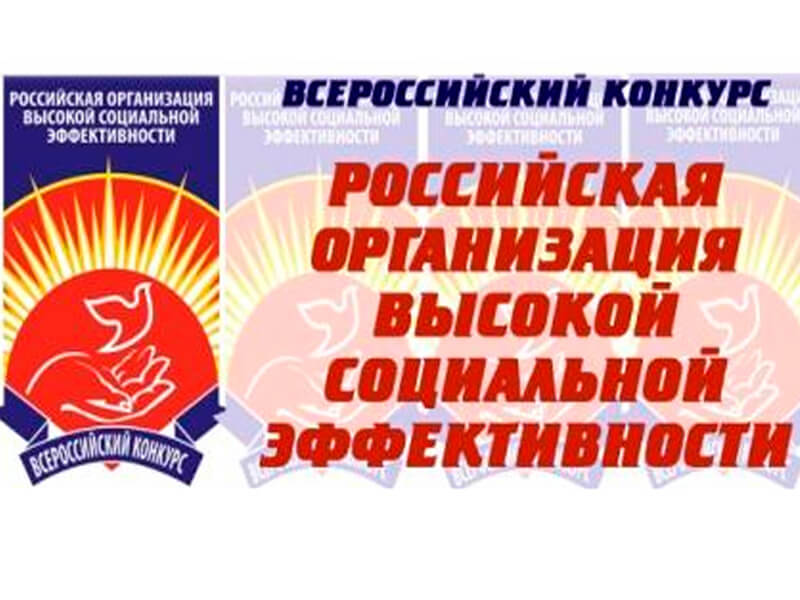 Основной  задачей конкурса является выявление организаций, добивающихся высокой социальной эффективности в решении социальных задач, изучение и распространение их опыта, развитие форм социального партнерства в организациях.Конкурс проводится ежегодно в два этапа, на региональном               и федеральном уровнях.В конкурсе могут принять участие организации и индивидуальные предприниматели, зарегистрированные в Российской Федерации независимо от формы собственности, организационно-правовой формы, отраслевой принадлежности и осуществляемых видов экономической деятельности, а также их филиалы по согласованию с создавшими их юридическими лицами.Участие в региональном и федеральном этапах конкурса является бесплатным.В 2020 году конкурс пройдет по следующим номинациям:- За создание и развитие рабочих мест в организациях производственной сферы;- За создание и развитие рабочих мест в организациях непроизводственной сферы;- За сокращение производственного травматизма и профессиональной заболеваемости в организациях производственной сферы;- За сокращение производственного травматизма и профессиональной заболеваемости в организациях непроизводственной сферы;- За формирование здорового образа жизни в организациях производственной сферы;- За формирование здорового образа жизни в организациях непроизводственной сферы;- За развитие социального партнерства в организациях производственной сферы;- За развитие социального партнерства в организациях непроизводственной сферы;- Малая организация высокой социальной эффективности;- За участие в решении социальных проблем территорий и развитие корпоративной благотворительности;- За трудоустройство инвалидов в организации;- За развитие кадрового потенциала в организациях производственной сферы;- За развитие кадрового потенциала в организациях непроизводственной сферы.Все документы, заявки формируются в электронном кабинете Программно-информационного комплекса "Мониторинг проведения всероссийского конкурса "Российская организация высокой социальной эффективности" и награждения его победителей (далее – ПИК "Мониторинг") в информационно-коммуникационной сети Интернет https://14-ot.rosmintrud.ru/user/sign_inЛогин и пароль для входа в программный комплекс получают путем направления заявки на главной странице информационной системы (кнопка "Добавить заявку").Инструкция по работе участника конкурса в ПИК "Мониторинг" (роль – "Участник") приведена на вышеназванном сайте.Победители регионального этапа конкурса определяются решением Волгоградской областной трехсторонней комиссии по регулированию социально-трудовых отношений и номинируются для участия                        в федеральном этапе конкурса.Информация о порядке проведения конкурса размещена на официальном сайте Минтруда  России  (https://rosmintrud.ru/events/1261).Отдел экономики